$65,000.00WALZ- ROEBUCK, NISBET30 7TH AVE EAST, MOBRIDGEMOBRIDGE EKLO’S 3RD ADDN LOT 26ARECORD #5038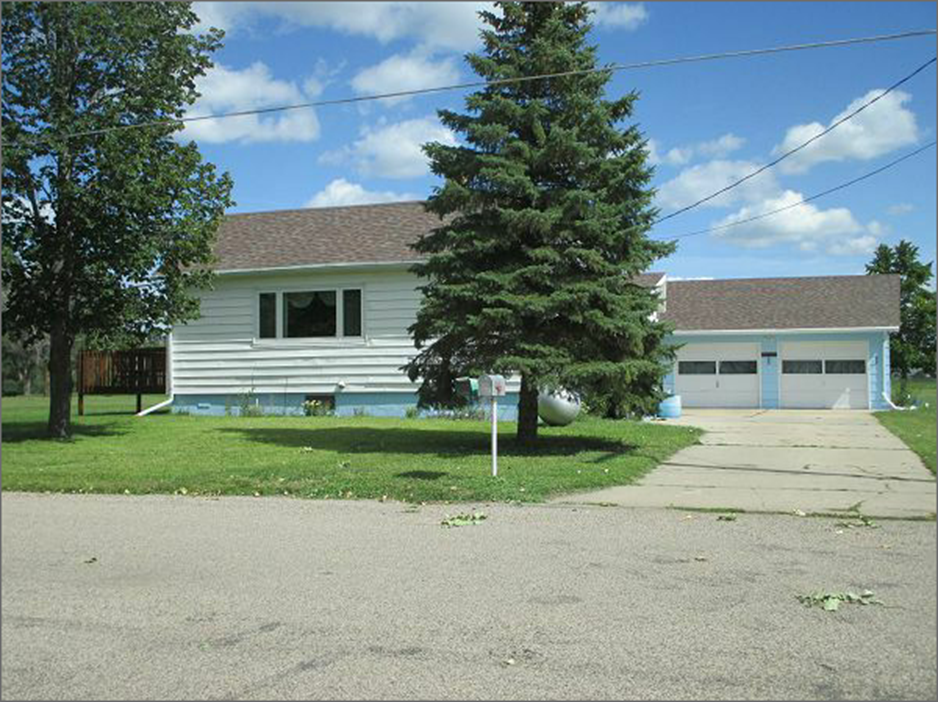 LOT SIZE 50’ X 139.8’                                            GROUND FLOOR AREA 780 SQ FTSINGLE FAMILY ONE STORY                                3 BEDROOMS 1 BATHAVERAGE QUALITY & CONDITION                     2 HALF BATHSBUILT IN 1940                                                         BASEMENT 780 SQ FT2014: MASONITE GOOD, ROOF GOOD             200 SQ FT FIN. REC.GARAGE ROOF GOOD, CENTRAL AIR                2 DOOR DETACHED GARAGESPRINKLER SYSTEM                                              GARAGE 720 SQ FTSOLD ON 8/8/17 FOR $65,000ASSESSED IN 2017 AT $12,694ASSESSED IN 2012 AT $14,695                          RECORD #5038